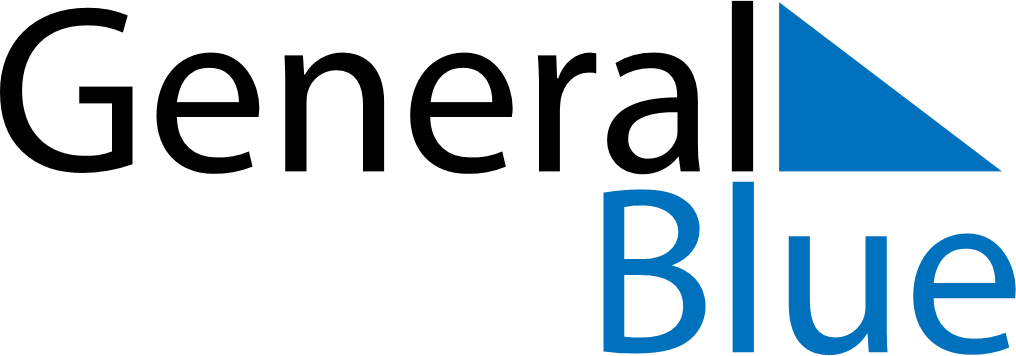 February 2018February 2018February 2018February 2018Christmas IslandChristmas IslandChristmas IslandSundayMondayTuesdayWednesdayThursdayFridayFridaySaturday12234567899101112131415161617Chinese New YearChinese New Year181920212223232425262728